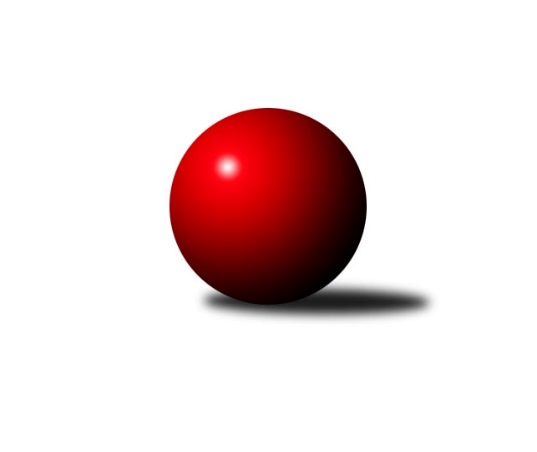 Č.18Ročník 2017/2018	10.6.2024 Krajský přebor Libereckého kraje 2017/2018Statistika 18. kolaTabulka družstev:		družstvo	záp	výh	rem	proh	skore	sety	průměr	body	plné	dorážka	chyby	1.	TJ Kuželky Česká Lípa B	18	14	0	4	75.0 : 33.0 	(93.0 : 51.0)	1606	28	1124	482	27.7	2.	TJ Lokomotiva Liberec B	19	14	0	5	71.0 : 43.0 	(84.5 : 67.5)	1596	28	1131	465	33.8	3.	TJ Dynamo Liberec B	18	13	0	5	75.0 : 33.0 	(89.5 : 54.5)	1606	26	1123	483	33.2	4.	SK Plaston Šluknov B	18	12	0	6	69.0 : 39.0 	(86.0 : 58.0)	1584	24	1118	466	37.3	5.	TJ Spartak Chrastava	18	10	0	8	60.0 : 48.0 	(73.0 : 71.0)	1492	20	1069	422	44.1	6.	TJ Lokomotiva Liberec	18	10	0	8	54.5 : 53.5 	(77.5 : 66.5)	1557	20	1108	449	36.6	7.	SK Skalice B	19	10	0	9	61.0 : 53.0 	(79.5 : 72.5)	1537	20	1092	445	40.1	8.	SK Skalice C	18	9	1	8	54.5 : 53.5 	(75.0 : 69.0)	1521	19	1090	430	42.3	9.	TJ Sokol Blíževedly B	18	9	0	9	55.5 : 52.5 	(73.5 : 70.5)	1529	18	1092	437	41.2	10.	TJ Bižuterie Jablonec n. N.  B	18	7	1	10	51.0 : 57.0 	(66.5 : 77.5)	1528	15	1078	450	43.4	11.	TJ Doksy B	18	6	1	11	43.5 : 64.5 	(60.5 : 83.5)	1531	13	1094	437	42.8	12.	TJ Doksy D	18	4	2	12	32.0 : 76.0 	(56.5 : 87.5)	1483	10	1069	414	49.7	13.	TJ Doksy C	18	3	1	14	31.0 : 77.0 	(53.0 : 91.0)	1424	7	1041	382	51.4	14.	TJ Kuželky Česká Lípa C	18	3	0	15	29.0 : 79.0 	(48.0 : 96.0)	1438	6	1041	397	49.3Tabulka doma:		družstvo	záp	výh	rem	proh	skore	sety	průměr	body	maximum	minimum	1.	TJ Kuželky Česká Lípa B	9	9	0	0	48.0 : 6.0 	(56.5 : 15.5)	1634	18	1698	1550	2.	TJ Dynamo Liberec B	8	8	0	0	43.0 : 5.0 	(44.0 : 20.0)	1586	16	1753	1435	3.	SK Skalice B	10	8	0	2	44.5 : 15.5 	(50.5 : 29.5)	1733	16	1810	1668	4.	TJ Lokomotiva Liberec B	10	8	0	2	43.0 : 17.0 	(52.0 : 28.0)	1618	16	1689	1552	5.	TJ Lokomotiva Liberec	9	7	0	2	36.0 : 18.0 	(46.0 : 26.0)	1568	14	1660	1465	6.	TJ Spartak Chrastava	10	7	0	3	40.0 : 20.0 	(45.5 : 34.5)	1569	14	1652	1475	7.	TJ Sokol Blíževedly B	10	7	0	3	36.5 : 23.5 	(43.0 : 37.0)	1536	14	1625	1491	8.	SK Plaston Šluknov B	8	6	0	2	34.0 : 14.0 	(41.0 : 23.0)	1588	12	1618	1547	9.	TJ Bižuterie Jablonec n. N.  B	9	6	0	3	34.0 : 20.0 	(39.5 : 32.5)	1556	12	1588	1524	10.	SK Skalice C	9	5	1	3	30.0 : 24.0 	(42.0 : 30.0)	1630	11	1697	1576	11.	TJ Doksy B	8	4	1	3	27.5 : 20.5 	(36.5 : 27.5)	1522	9	1556	1489	12.	TJ Kuželky Česká Lípa C	9	3	0	6	21.0 : 33.0 	(28.5 : 43.5)	1508	6	1583	1446	13.	TJ Doksy C	8	2	1	5	19.0 : 29.0 	(29.0 : 35.0)	1456	5	1537	1358	14.	TJ Doksy D	10	2	0	8	17.0 : 43.0 	(27.5 : 52.5)	1436	4	1499	1359Tabulka venku:		družstvo	záp	výh	rem	proh	skore	sety	průměr	body	maximum	minimum	1.	TJ Lokomotiva Liberec B	9	6	0	3	28.0 : 26.0 	(32.5 : 39.5)	1594	12	1652	1469	2.	SK Plaston Šluknov B	10	6	0	4	35.0 : 25.0 	(45.0 : 35.0)	1584	12	1676	1530	3.	TJ Kuželky Česká Lípa B	9	5	0	4	27.0 : 27.0 	(36.5 : 35.5)	1606	10	1706	1456	4.	TJ Dynamo Liberec B	10	5	0	5	32.0 : 28.0 	(45.5 : 34.5)	1611	10	1747	1522	5.	SK Skalice C	9	4	0	5	24.5 : 29.5 	(33.0 : 39.0)	1516	8	1599	1426	6.	TJ Spartak Chrastava	8	3	0	5	20.0 : 28.0 	(27.5 : 36.5)	1479	6	1573	1329	7.	TJ Doksy D	8	2	2	4	15.0 : 33.0 	(29.0 : 35.0)	1485	6	1673	1376	8.	TJ Lokomotiva Liberec	9	3	0	6	18.5 : 35.5 	(31.5 : 40.5)	1556	6	1765	1472	9.	TJ Sokol Blíževedly B	8	2	0	6	19.0 : 29.0 	(30.5 : 33.5)	1527	4	1644	1360	10.	SK Skalice B	9	2	0	7	16.5 : 37.5 	(29.0 : 43.0)	1505	4	1550	1434	11.	TJ Doksy B	10	2	0	8	16.0 : 44.0 	(24.0 : 56.0)	1525	4	1598	1424	12.	TJ Bižuterie Jablonec n. N.  B	9	1	1	7	17.0 : 37.0 	(27.0 : 45.0)	1524	3	1608	1416	13.	TJ Doksy C	10	1	0	9	12.0 : 48.0 	(24.0 : 56.0)	1432	2	1544	1248	14.	TJ Kuželky Česká Lípa C	9	0	0	9	8.0 : 46.0 	(19.5 : 52.5)	1438	0	1511	1296Tabulka podzimní části:		družstvo	záp	výh	rem	proh	skore	sety	průměr	body	doma	venku	1.	TJ Dynamo Liberec B	14	10	0	4	57.0 : 27.0 	(66.5 : 45.5)	1617	20 	6 	0 	0 	4 	0 	4	2.	TJ Kuželky Česká Lípa B	14	10	0	4	55.0 : 29.0 	(74.0 : 38.0)	1606	20 	7 	0 	0 	3 	0 	4	3.	TJ Lokomotiva Liberec B	14	10	0	4	52.0 : 32.0 	(62.0 : 50.0)	1614	20 	5 	0 	2 	5 	0 	2	4.	SK Plaston Šluknov B	14	9	0	5	52.0 : 32.0 	(64.0 : 48.0)	1583	18 	5 	0 	1 	4 	0 	4	5.	TJ Lokomotiva Liberec	14	9	0	5	48.5 : 35.5 	(66.0 : 46.0)	1565	18 	6 	0 	2 	3 	0 	3	6.	TJ Spartak Chrastava	14	8	0	6	49.0 : 35.0 	(60.5 : 51.5)	1519	16 	6 	0 	2 	2 	0 	4	7.	SK Skalice B	14	8	0	6	48.0 : 36.0 	(63.0 : 49.0)	1538	16 	6 	0 	2 	2 	0 	4	8.	TJ Sokol Blíževedly B	14	7	0	7	42.5 : 41.5 	(57.5 : 54.5)	1516	14 	5 	0 	3 	2 	0 	4	9.	TJ Bižuterie Jablonec n. N.  B	14	6	1	7	42.0 : 42.0 	(52.5 : 59.5)	1534	13 	5 	0 	3 	1 	1 	4	10.	SK Skalice C	14	6	1	7	38.5 : 45.5 	(54.0 : 58.0)	1534	13 	2 	1 	3 	4 	0 	4	11.	TJ Doksy D	14	4	2	8	29.0 : 55.0 	(46.5 : 65.5)	1485	10 	2 	0 	6 	2 	2 	2	12.	TJ Doksy B	14	4	1	9	32.5 : 51.5 	(46.5 : 65.5)	1529	9 	2 	1 	3 	2 	0 	6	13.	TJ Kuželky Česká Lípa C	14	3	0	11	23.0 : 61.0 	(35.5 : 76.5)	1426	6 	3 	0 	3 	0 	0 	8	14.	TJ Doksy C	14	1	1	12	19.0 : 65.0 	(35.5 : 76.5)	1416	3 	1 	1 	4 	0 	0 	8Tabulka jarní části:		družstvo	záp	výh	rem	proh	skore	sety	průměr	body	doma	venku	1.	TJ Kuželky Česká Lípa B	4	4	0	0	20.0 : 4.0 	(19.0 : 13.0)	1615	8 	2 	0 	0 	2 	0 	0 	2.	TJ Lokomotiva Liberec B	5	4	0	1	19.0 : 11.0 	(22.5 : 17.5)	1545	8 	3 	0 	0 	1 	0 	1 	3.	TJ Dynamo Liberec B	4	3	0	1	18.0 : 6.0 	(23.0 : 9.0)	1593	6 	2 	0 	0 	1 	0 	1 	4.	SK Plaston Šluknov B	4	3	0	1	17.0 : 7.0 	(22.0 : 10.0)	1598	6 	1 	0 	1 	2 	0 	0 	5.	SK Skalice C	4	3	0	1	16.0 : 8.0 	(21.0 : 11.0)	1531	6 	3 	0 	0 	0 	0 	1 	6.	TJ Sokol Blíževedly B	4	2	0	2	13.0 : 11.0 	(16.0 : 16.0)	1521	4 	2 	0 	0 	0 	0 	2 	7.	TJ Doksy C	4	2	0	2	12.0 : 12.0 	(17.5 : 14.5)	1527	4 	1 	0 	1 	1 	0 	1 	8.	TJ Doksy B	4	2	0	2	11.0 : 13.0 	(14.0 : 18.0)	1547	4 	2 	0 	0 	0 	0 	2 	9.	TJ Spartak Chrastava	4	2	0	2	11.0 : 13.0 	(12.5 : 19.5)	1449	4 	1 	0 	1 	1 	0 	1 	10.	SK Skalice B	5	2	0	3	13.0 : 17.0 	(16.5 : 23.5)	1586	4 	2 	0 	0 	0 	0 	3 	11.	TJ Bižuterie Jablonec n. N.  B	4	1	0	3	9.0 : 15.0 	(14.0 : 18.0)	1503	2 	1 	0 	0 	0 	0 	3 	12.	TJ Lokomotiva Liberec	4	1	0	3	6.0 : 18.0 	(11.5 : 20.5)	1599	2 	1 	0 	0 	0 	0 	3 	13.	TJ Kuželky Česká Lípa C	4	0	0	4	6.0 : 18.0 	(12.5 : 19.5)	1508	0 	0 	0 	3 	0 	0 	1 	14.	TJ Doksy D	4	0	0	4	3.0 : 21.0 	(10.0 : 22.0)	1469	0 	0 	0 	2 	0 	0 	2 Zisk bodů pro družstvo:		jméno hráče	družstvo	body	zápasy	v %	dílčí body	sety	v %	1.	Jana Susková 	TJ Lokomotiva Liberec B 	15	/	19	(79%)	30.5	/	38	(80%)	2.	Petr Tichý 	SK Plaston Šluknov B 	14	/	17	(82%)	28	/	34	(82%)	3.	Ludvík Szabo 	TJ Dynamo Liberec B 	14	/	18	(78%)	25.5	/	36	(71%)	4.	Josef Kuna 	TJ Bižuterie Jablonec n. N.  B 	14	/	18	(78%)	24	/	36	(67%)	5.	Radek Chomout 	TJ Dynamo Liberec B 	13	/	18	(72%)	19	/	36	(53%)	6.	Jaroslav Chlumský 	TJ Spartak Chrastava 	12	/	14	(86%)	20	/	28	(71%)	7.	Jan Marušák 	SK Plaston Šluknov B 	12	/	17	(71%)	20	/	34	(59%)	8.	st. Kezer, st.	SK Skalice B 	12	/	18	(67%)	21.5	/	36	(60%)	9.	Vlastimil Václavík 	TJ Sokol Blíževedly B 	11.5	/	13	(88%)	23	/	26	(88%)	10.	Radek Potůček 	TJ Kuželky Česká Lípa B 	11	/	13	(85%)	17	/	26	(65%)	11.	Karel Mottl 	TJ Spartak Chrastava 	11	/	14	(79%)	15.5	/	28	(55%)	12.	st. Holanec, st.	TJ Dynamo Liberec B 	11	/	16	(69%)	21	/	32	(66%)	13.	st. Javorek, st.	SK Skalice B 	11	/	16	(69%)	21	/	32	(66%)	14.	Jana Vokounová 	TJ Spartak Chrastava 	10	/	17	(59%)	22	/	34	(65%)	15.	Jana Kořínková 	TJ Lokomotiva Liberec B 	10	/	18	(56%)	17	/	36	(47%)	16.	Anton Zajac 	TJ Lokomotiva Liberec 	9.5	/	13	(73%)	18.5	/	26	(71%)	17.	Libor Křenek 	SK Skalice C 	9	/	13	(69%)	17	/	26	(65%)	18.	Petr Jeník 	TJ Kuželky Česká Lípa B 	9	/	14	(64%)	18	/	28	(64%)	19.	Jaroslav Košek 	TJ Kuželky Česká Lípa B 	9	/	15	(60%)	19.5	/	30	(65%)	20.	Nataša Kovačovičová 	TJ Lokomotiva Liberec B 	9	/	16	(56%)	16.5	/	32	(52%)	21.	Jiří Ludvík 	TJ Kuželky Česká Lípa B 	9	/	17	(53%)	19.5	/	34	(57%)	22.	Miloslav Šimon 	TJ Doksy B 	8	/	11	(73%)	17	/	22	(77%)	23.	Radek Kozák 	TJ Doksy B 	8	/	13	(62%)	16	/	26	(62%)	24.	Anita Morkusová 	SK Plaston Šluknov B 	8	/	13	(62%)	15	/	26	(58%)	25.	Aleš Stach 	TJ Doksy D 	8	/	16	(50%)	21	/	32	(66%)	26.	Marie Kubánková 	TJ Kuželky Česká Lípa C 	8	/	17	(47%)	10.5	/	34	(31%)	27.	Petr Tregner 	SK Skalice B 	7.5	/	16	(47%)	17	/	32	(53%)	28.	Zdeněk Pecina st.	TJ Dynamo Liberec B 	7	/	8	(88%)	12	/	16	(75%)	29.	Michal Buga 	TJ Bižuterie Jablonec n. N.  B 	7	/	10	(70%)	14	/	20	(70%)	30.	Jiří Coubal 	TJ Kuželky Česká Lípa B 	7	/	10	(70%)	14	/	20	(70%)	31.	Zdeněk Chadraba 	TJ Doksy C 	7	/	11	(64%)	12	/	22	(55%)	32.	Jakub Šimon 	TJ Doksy C 	7	/	11	(64%)	11.5	/	22	(52%)	33.	Dušan Knobloch 	SK Plaston Šluknov B 	7	/	12	(58%)	14	/	24	(58%)	34.	Miloš Merkl 	TJ Sokol Blíževedly B 	7	/	12	(58%)	12	/	24	(50%)	35.	Martin Zeman 	SK Skalice C 	6.5	/	11	(59%)	13	/	22	(59%)	36.	Stanislava Kroupová 	TJ Sokol Blíževedly B 	6	/	10	(60%)	11.5	/	20	(58%)	37.	Natálie Kozáková 	TJ Doksy C 	6	/	11	(55%)	14.5	/	22	(66%)	38.	David Chýlek 	SK Skalice C 	6	/	11	(55%)	14	/	22	(64%)	39.	Miroslav Lapáček 	TJ Lokomotiva Liberec 	6	/	13	(46%)	13	/	26	(50%)	40.	Růžena Obručová 	TJ Lokomotiva Liberec B 	6	/	13	(46%)	13	/	26	(50%)	41.	Jiří Horník 	SK Skalice C 	6	/	15	(40%)	14	/	30	(47%)	42.	Radim Houžvička 	TJ Sokol Blíževedly B 	6	/	16	(38%)	13	/	32	(41%)	43.	Syková Olga 	TJ Bižuterie Jablonec n. N.  B 	5	/	8	(63%)	10.5	/	16	(66%)	44.	ml. Klíma, ml.	TJ Doksy D 	5	/	10	(50%)	10	/	20	(50%)	45.	Petra Javorková 	SK Skalice B 	5	/	10	(50%)	9	/	20	(45%)	46.	Václav Bláha st.	TJ Doksy D 	5	/	13	(38%)	10.5	/	26	(40%)	47.	Ludmila Tomášková 	TJ Sokol Blíževedly B 	5	/	18	(28%)	11	/	36	(31%)	48.	Martina Chadrabová 	TJ Doksy B 	4.5	/	11	(41%)	7.5	/	22	(34%)	49.	Jaroslava Kozáková 	SK Skalice B 	4	/	6	(67%)	6	/	12	(50%)	50.	Dan Paszek 	TJ Kuželky Česká Lípa C 	4	/	11	(36%)	11	/	22	(50%)	51.	Kamila Klímová 	TJ Doksy D 	4	/	14	(29%)	7	/	28	(25%)	52.	Iva Kunová 	TJ Bižuterie Jablonec n. N.  B 	4	/	15	(27%)	7	/	30	(23%)	53.	Aleš Havlík 	TJ Lokomotiva Liberec 	3	/	7	(43%)	9	/	14	(64%)	54.	Lubomír Sirový 	SK Skalice C 	3	/	8	(38%)	8	/	16	(50%)	55.	Bohumír Dušek 	TJ Lokomotiva Liberec 	3	/	8	(38%)	7	/	16	(44%)	56.	st. Pašek, st.	TJ Lokomotiva Liberec 	3	/	8	(38%)	6	/	16	(38%)	57.	Zdeněk Adamec 	TJ Lokomotiva Liberec 	3	/	8	(38%)	6	/	16	(38%)	58.	Jiří Kraus 	TJ Kuželky Česká Lípa C 	3	/	8	(38%)	5	/	16	(31%)	59.	Věra Navrátilová 	SK Plaston Šluknov B 	3	/	8	(38%)	5	/	16	(31%)	60.	Václav Žitný 	TJ Lokomotiva Liberec B 	3	/	10	(30%)	7.5	/	20	(38%)	61.	Martin Foltyn 	SK Skalice C 	3	/	10	(30%)	6	/	20	(30%)	62.	Petr Mádl 	TJ Doksy B 	3	/	12	(25%)	9	/	24	(38%)	63.	Dana Husáková 	TJ Spartak Chrastava 	3	/	15	(20%)	10.5	/	30	(35%)	64.	Pavel Leger 	TJ Kuželky Česká Lípa C 	2	/	2	(100%)	3	/	4	(75%)	65.	Ladislav, Wajsar ml.	TJ Dynamo Liberec B 	2	/	3	(67%)	5	/	6	(83%)	66.	Pavel Kleiner 	TJ Kuželky Česká Lípa B 	2	/	3	(67%)	5	/	6	(83%)	67.	Stanislava Hřebenová 	TJ Sokol Blíževedly B 	2	/	3	(67%)	3	/	6	(50%)	68.	František Vokoun 	TJ Spartak Chrastava 	2	/	3	(67%)	3	/	6	(50%)	69.	David Vincze 	TJ Bižuterie Jablonec n. N.  B 	2	/	4	(50%)	4	/	8	(50%)	70.	Vladimír Procházka 	TJ Kuželky Česká Lípa C 	2	/	4	(50%)	3	/	8	(38%)	71.	František Dostál 	TJ Spartak Chrastava 	2	/	4	(50%)	2	/	8	(25%)	72.	Marek Kozák 	TJ Doksy B 	2	/	5	(40%)	3	/	10	(30%)	73.	Daniel Paterko 	TJ Bižuterie Jablonec n. N.  B 	2	/	5	(40%)	3	/	10	(30%)	74.	Václav Líman 	TJ Doksy B 	2	/	7	(29%)	4	/	14	(29%)	75.	ml. Seifertová, ml.	TJ Bižuterie Jablonec n. N.  B 	2	/	7	(29%)	3	/	14	(21%)	76.	Eva Šimonová 	TJ Doksy C 	2	/	9	(22%)	4	/	18	(22%)	77.	Martina Stachová 	TJ Doksy D 	2	/	12	(17%)	5	/	24	(21%)	78.	Kateřina Stejskalová 	TJ Doksy B 	2	/	13	(15%)	4	/	26	(15%)	79.	Emilie Deingruberova 	TJ Lokomotiva Liberec 	1	/	1	(100%)	1	/	2	(50%)	80.	Eva Čechová 	TJ Lokomotiva Liberec 	1	/	2	(50%)	3	/	4	(75%)	81.	Zdeněk Šalda 	TJ Kuželky Česká Lípa C 	1	/	2	(50%)	2	/	4	(50%)	82.	Miloš Hamal 	SK Skalice C 	1	/	2	(50%)	2	/	4	(50%)	83.	Bořek Blaževič 	TJ Lokomotiva Liberec 	1	/	3	(33%)	4	/	6	(67%)	84.	Marek Valenta 	TJ Dynamo Liberec B 	1	/	3	(33%)	1	/	6	(17%)	85.	Ladislava Šmídová 	SK Skalice B 	1	/	3	(33%)	1	/	6	(17%)	86.	Martin Burgr 	TJ Dynamo Liberec B 	1	/	4	(25%)	4	/	8	(50%)	87.	Jan Valtr 	SK Plaston Šluknov B 	1	/	4	(25%)	4	/	8	(50%)	88.	Tomáš Ludvík 	TJ Kuželky Česká Lípa C 	1	/	4	(25%)	2	/	8	(25%)	89.	Hana Kominíková 	TJ Bižuterie Jablonec n. N.  B 	1	/	5	(20%)	1	/	10	(10%)	90.	Dana Bílková 	TJ Kuželky Česká Lípa C 	1	/	6	(17%)	4.5	/	12	(38%)	91.	Michal Valeš 	TJ Doksy C 	1	/	10	(10%)	5	/	20	(25%)	92.	Libuše Lapešová 	TJ Kuželky Česká Lípa C 	1	/	10	(10%)	4	/	20	(20%)	93.	Martina Landová 	SK Skalice B 	0.5	/	4	(13%)	4	/	8	(50%)	94.	Václav, Bláha ml.	TJ Doksy D 	0	/	1	(0%)	1	/	2	(50%)	95.	Jaromír Tomášek 	TJ Lokomotiva Liberec 	0	/	1	(0%)	1	/	2	(50%)	96.	Karel Barcal 	SK Plaston Šluknov B 	0	/	1	(0%)	0	/	2	(0%)	97.	Jaroslava Vaňková 	TJ Kuželky Česká Lípa C 	0	/	2	(0%)	2	/	4	(50%)	98.	Rostislav Doležal 	SK Skalice C 	0	/	2	(0%)	1	/	4	(25%)	99.	Vojtěch Grus 	TJ Kuželky Česká Lípa C 	0	/	2	(0%)	0	/	4	(0%)	100.	Miroslava Löffelmannová 	SK Skalice B 	0	/	2	(0%)	0	/	4	(0%)	101.	Jaroslav Jeník 	TJ Spartak Chrastava 	0	/	3	(0%)	0	/	6	(0%)	102.	Václav Tomšů 	TJ Kuželky Česká Lípa C 	0	/	4	(0%)	1	/	8	(13%)	103.	Klára Stachová 	TJ Doksy D 	0	/	4	(0%)	1	/	8	(13%)	104.	Tereza Kozáková 	TJ Doksy C 	0	/	6	(0%)	1	/	12	(8%)	105.	Filip Doležal 	TJ Doksy C 	0	/	7	(0%)	3	/	14	(21%)	106.	Petra Kozáková 	TJ Doksy C 	0	/	7	(0%)	2	/	14	(14%)Průměry na kuželnách:		kuželna	průměr	plné	dorážka	chyby	výkon na hráče	1.	Skalice u České Lípy, 1-2	1650	1179	470	43.9	(412.7)	2.	Chrastava, 1-2	1556	1099	456	41.6	(389.1)	3.	TJ Bižuterie Jablonec nad Nisou, 1-4	1553	1105	448	41.3	(388.4)	4.	TJ Kuželky Česká Lípa, 1-4	1551	1098	453	37.4	(387.9)	5.	Sport Park Liberec, 1-4	1546	1092	453	37.7	(386.6)	6.	Šluknov, 1-2	1530	1086	444	44.1	(382.7)	7.	Blíževedly, 1-2	1520	1086	433	40.3	(380.1)	8.	Doksy, 1-2	1478	1055	423	43.5	(369.7)Nejlepší výkony na kuželnách:Skalice u České Lípy, 1-2SK Skalice B	1810	16. kolo	Aleš Havlík 	TJ Lokomotiva Liberec	488	18. koloSK Skalice B	1783	7. kolo	st. Kezer, st.	SK Skalice B	474	18. koloSK Skalice B	1780	18. kolo	st. Kezer, st.	SK Skalice B	466	16. koloTJ Lokomotiva Liberec	1765	18. kolo	Petr Tregner 	SK Skalice B	465	16. koloSK Skalice B	1756	11. kolo	st. Javorek, st.	SK Skalice B	462	18. koloTJ Dynamo Liberec B	1747	2. kolo	st. Kezer, st.	SK Skalice B	461	11. koloSK Skalice B	1736	10. kolo	st. Javorek, st.	SK Skalice B	460	7. koloTJ Lokomotiva Liberec	1732	9. kolo	Bohumír Dušek 	TJ Lokomotiva Liberec	460	9. koloSK Skalice B	1721	14. kolo	Jaroslava Kozáková 	SK Skalice B	459	14. koloSK Skalice B	1707	4. kolo	st. Javorek, st.	SK Skalice B	459	16. koloChrastava, 1-2TJ Spartak Chrastava	1652	9. kolo	Jaroslav Chlumský 	TJ Spartak Chrastava	449	12. koloTJ Lokomotiva Liberec B	1632	12. kolo	Jaroslav Chlumský 	TJ Spartak Chrastava	447	2. koloTJ Spartak Chrastava	1617	5. kolo	Jana Vokounová 	TJ Spartak Chrastava	445	9. koloTJ Spartak Chrastava	1589	14. kolo	Jaroslav Chlumský 	TJ Spartak Chrastava	438	7. koloTJ Dynamo Liberec B	1587	5. kolo	Dušan Knobloch 	SK Plaston Šluknov B	436	16. koloTJ Spartak Chrastava	1586	18. kolo	Ludvík Szabo 	TJ Dynamo Liberec B	434	5. koloTJ Spartak Chrastava	1586	4. kolo	Jaroslav Chlumský 	TJ Spartak Chrastava	433	14. koloSK Plaston Šluknov B	1581	16. kolo	Nataša Kovačovičová 	TJ Lokomotiva Liberec B	433	12. koloTJ Spartak Chrastava	1578	2. kolo	Jaroslav Chlumský 	TJ Spartak Chrastava	427	9. koloTJ Kuželky Česká Lípa B	1564	4. kolo	Jana Susková 	TJ Lokomotiva Liberec B	426	12. koloTJ Bižuterie Jablonec nad Nisou, 1-4TJ Lokomotiva Liberec B	1640	2. kolo	Josef Kuna 	TJ Bižuterie Jablonec n. N.  B	451	4. koloTJ Bižuterie Jablonec n. N.  B	1588	8. kolo	Vlastimil Václavík 	TJ Sokol Blíževedly B	446	3. koloTJ Bižuterie Jablonec n. N.  B	1581	16. kolo	Jana Kořínková 	TJ Lokomotiva Liberec B	443	2. koloTJ Kuželky Česká Lípa B	1581	8. kolo	Jana Susková 	TJ Lokomotiva Liberec B	441	2. koloTJ Sokol Blíževedly B	1579	3. kolo	Josef Kuna 	TJ Bižuterie Jablonec n. N.  B	439	14. koloTJ Bižuterie Jablonec n. N.  B	1573	11. kolo	Natálie Kozáková 	TJ Doksy C	433	4. koloTJ Bižuterie Jablonec n. N.  B	1566	3. kolo	Josef Kuna 	TJ Bižuterie Jablonec n. N.  B	427	3. koloTJ Bižuterie Jablonec n. N.  B	1554	4. kolo	Josef Kuna 	TJ Bižuterie Jablonec n. N.  B	426	6. koloTJ Dynamo Liberec B	1551	11. kolo	Ludvík Szabo 	TJ Dynamo Liberec B	423	11. koloTJ Doksy D	1548	6. kolo	Petr Jeník 	TJ Kuželky Česká Lípa B	423	8. koloTJ Kuželky Česká Lípa, 1-4TJ Kuželky Česká Lípa B	1698	11. kolo	Josef Kuna 	TJ Bižuterie Jablonec n. N.  B	446	9. koloTJ Kuželky Česká Lípa B	1662	18. kolo	Syková Olga 	TJ Bižuterie Jablonec n. N.  B	442	9. koloTJ Kuželky Česká Lípa B	1643	7. kolo	Jiří Ludvík 	TJ Kuželky Česká Lípa B	441	18. koloTJ Kuželky Česká Lípa B	1637	9. kolo	Radek Potůček 	TJ Kuželky Česká Lípa B	439	11. koloTJ Kuželky Česká Lípa B	1637	2. kolo	Jiří Coubal 	TJ Kuželky Česká Lípa B	435	12. koloTJ Kuželky Česká Lípa B	1636	5. kolo	Jiří Coubal 	TJ Kuželky Česká Lípa B	435	11. koloTJ Kuželky Česká Lípa B	1631	15. kolo	Jiří Ludvík 	TJ Kuželky Česká Lípa B	430	7. koloTJ Kuželky Česká Lípa B	1624	12. kolo	Petr Jeník 	TJ Kuželky Česká Lípa B	430	13. koloTJ Kuželky Česká Lípa B	1623	13. kolo	Petr Tichý 	SK Plaston Šluknov B	430	18. koloTJ Lokomotiva Liberec B	1612	13. kolo	Jiří Coubal 	TJ Kuželky Česká Lípa B	428	2. koloSport Park Liberec, 1-4TJ Dynamo Liberec B	1753	13. kolo	Zdeněk Pecina st.	TJ Dynamo Liberec B	475	13. koloTJ Lokomotiva Liberec B	1689	3. kolo	Zdeněk Pecina st.	TJ Dynamo Liberec B	464	6. koloTJ Dynamo Liberec B	1674	17. kolo	Anton Zajac 	TJ Lokomotiva Liberec	460	13. koloTJ Lokomotiva Liberec B	1668	1. kolo	Jana Susková 	TJ Lokomotiva Liberec B	460	17. koloTJ Lokomotiva Liberec B	1663	4. kolo	Radek Chomout 	TJ Dynamo Liberec B	455	4. koloTJ Dynamo Liberec B	1662	6. kolo	Petr Tichý 	SK Plaston Šluknov B	450	6. koloTJ Lokomotiva Liberec	1660	6. kolo	Radek Chomout 	TJ Dynamo Liberec B	450	13. koloTJ Dynamo Liberec B	1636	4. kolo	Jana Susková 	TJ Lokomotiva Liberec B	446	4. koloTJ Kuželky Česká Lípa B	1633	14. kolo	Anton Zajac 	TJ Lokomotiva Liberec	443	4. koloTJ Dynamo Liberec B	1627	15. kolo	Anton Zajac 	TJ Lokomotiva Liberec	442	6. koloŠluknov, 1-2TJ Dynamo Liberec B	1658	9. kolo	Petr Tichý 	SK Plaston Šluknov B	459	15. koloSK Plaston Šluknov B	1618	3. kolo	Josef Kuna 	TJ Bižuterie Jablonec n. N.  B	455	12. koloTJ Kuželky Česká Lípa B	1615	17. kolo	Zdeněk Pecina st.	TJ Dynamo Liberec B	438	9. koloSK Plaston Šluknov B	1613	17. kolo	Jaroslav Chlumský 	TJ Spartak Chrastava	434	1. koloSK Plaston Šluknov B	1603	15. kolo	Anita Morkusová 	SK Plaston Šluknov B	432	3. koloSK Plaston Šluknov B	1595	12. kolo	Petr Jeník 	TJ Kuželky Česká Lípa B	431	17. koloSK Plaston Šluknov B	1589	9. kolo	Ludvík Szabo 	TJ Dynamo Liberec B	429	9. koloSK Plaston Šluknov B	1588	7. kolo	Petr Tichý 	SK Plaston Šluknov B	426	13. koloSK Plaston Šluknov B	1552	1. kolo	Petr Tichý 	SK Plaston Šluknov B	425	7. koloSK Plaston Šluknov B	1547	13. kolo	Anita Morkusová 	SK Plaston Šluknov B	422	17. koloBlíževedly, 1-2TJ Sokol Blíževedly B	1625	11. kolo	Vlastimil Václavík 	TJ Sokol Blíževedly B	458	10. koloTJ Lokomotiva Liberec B	1608	5. kolo	Vlastimil Václavík 	TJ Sokol Blíževedly B	453	11. koloTJ Doksy B	1579	11. kolo	Jana Susková 	TJ Lokomotiva Liberec B	437	5. koloTJ Sokol Blíževedly B	1552	8. kolo	Vlastimil Václavík 	TJ Sokol Blíževedly B	424	4. koloTJ Sokol Blíževedly B	1551	18. kolo	Vlastimil Václavík 	TJ Sokol Blíževedly B	421	6. koloTJ Sokol Blíževedly B	1546	10. kolo	Petr Tichý 	SK Plaston Šluknov B	420	4. koloTJ Sokol Blíževedly B	1540	14. kolo	Ludvík Szabo 	TJ Dynamo Liberec B	419	16. koloSK Plaston Šluknov B	1530	4. kolo	Miloslav Šimon 	TJ Doksy B	419	11. koloTJ Sokol Blíževedly B	1528	16. kolo	Jaroslav Chlumský 	TJ Spartak Chrastava	416	8. koloTJ Dynamo Liberec B	1522	16. kolo	Vlastimil Václavík 	TJ Sokol Blíževedly B	414	8. koloDoksy, 1-2TJ Dynamo Liberec B	1618	12. kolo	Zdeněk Pecina st.	TJ Dynamo Liberec B	452	12. koloTJ Dynamo Liberec B	1606	18. kolo	Jana Susková 	TJ Lokomotiva Liberec B	435	9. koloSK Plaston Šluknov B	1601	8. kolo	Radek Kozák 	TJ Doksy B	431	3. koloTJ Kuželky Česká Lípa B	1599	3. kolo	Zdeněk Chadraba 	TJ Doksy C	430	13. koloTJ Doksy B	1556	3. kolo	Jaroslav Košek 	TJ Kuželky Česká Lípa B	427	3. koloSK Plaston Šluknov B	1542	11. kolo	Vlastimil Václavík 	TJ Sokol Blíževedly B	423	7. koloTJ Doksy C	1537	15. kolo	Michal Buga 	TJ Bižuterie Jablonec n. N.  B	422	13. koloTJ Doksy B	1536	8. kolo	Dušan Knobloch 	SK Plaston Šluknov B	421	8. koloTJ Lokomotiva Liberec B	1535	9. kolo	Stanislava Kroupová 	TJ Sokol Blíževedly B	421	15. koloTJ Doksy B	1532	13. kolo	Jaroslav Chlumský 	TJ Spartak Chrastava	416	3. koloČetnost výsledků:	6.0 : 0.0	19x	5.5 : 0.5	1x	5.0 : 1.0	38x	4.5 : 1.5	1x	4.0 : 2.0	22x	3.0 : 3.0	3x	2.5 : 3.5	1x	2.0 : 4.0	17x	1.0 : 5.0	21x	0.0 : 6.0	3x